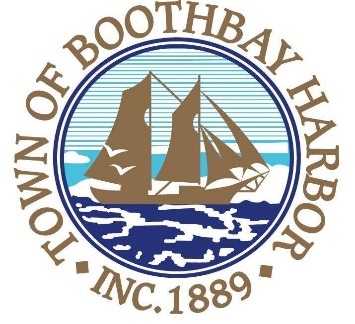 TOWN OF BOOTHBAY HARBORSELECTMEN’S MEETING AGENDAMonday, March 23, 2020Boothbay Harbor Town Office, 11 Howard Street	  				        6:30 p.m. A Public Hearing will be held to discuss proposed ordinance changes to be presented and voted upon at the Boothbay Harbor Annual Town Meeting        7:00 p.m.CALL TO ORDER:Pledge of AllegianceIntroduction of Town Manager & Board of SelectmenTown Manager Announcement(s) Town Department ReportsPublic Works Foreman, Nick UphamSelectmen ReportsFinancials Minutes Approval – March 9, 2020LicensesLiquor License, Malt, Spirituous & Vinous, The Opera House, 86 Townsend Avenue, renewal Liquor License, Malt, Spirituous & Vinous, McSeagull’s Restaurant, 14 Wharf Street, renewalLiquor License, Malt, Spirituous & Vinous, Boothbay Harbor Inn, 31 Atlantic Avenue, renewalLiquor License, Malt & Vinous, Boothbay Region House of Pizza, 185E Townsend Avenue, renewalSpecial Amusement, Brady’s, 25 Union Street, renewalNew BusinessApprove and Sign Town WarrantElection clerk appointmentsPersonal property write-offsOld BusinessPublic ForumWarrantsExecutive Session:  MRSA Title 1, Chapter 13, § 405 6 (A), Lease discussion  Motion to AdjournIn addition to written minutes, Selectmen’s meetings are recorded on video by BRCTVand audio recordings are available to be listened to at the Boothbay Harbor Town Office